 A black ant travels  inches in  minute and  inches in 2 ½ minutes.  What is the ant’s speed in inches per minute?A red ant travels  inches in ¾ minutes and  inches in  minutes.  What is the ant’s speed in inches per minute? What is the red ant’s speed in inches per hour?  What equation would represent the relationship between distance and weight shown in the table below?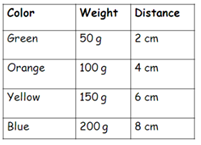  Determine the unit cost in price/ounce for each candy in the table below: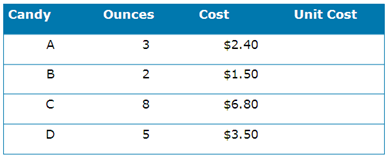 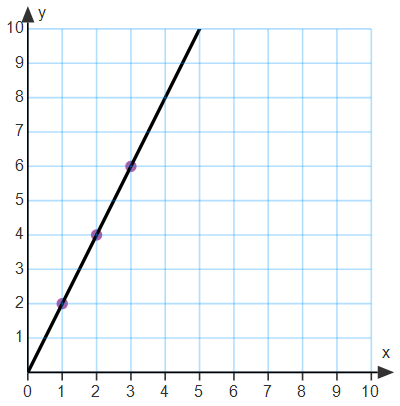 Does the graph to the right represent a proportional relationship? If so, what is the equation? Does the equation:  represent a proportional relationship? Why or why not?The copy machine makes copies at a constant rate as shown in the table below.  How many copies will it make in 15 minutes? Does the graph below show a proportional relationship? Why or why not?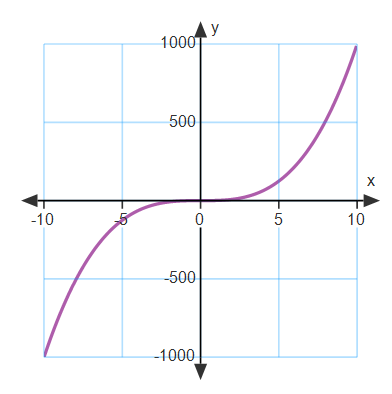 Does the graph below represent a proportional relationship? If so, what is the constant of proportionality?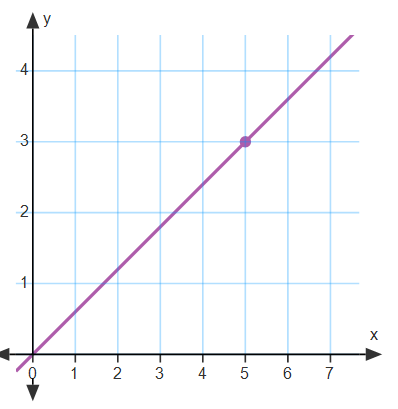 Minutes12315Copies285684